Be a DendrochronologistLabel the parts of the cross section below using the words: Pith, Early Wood, Late Wood, & Bark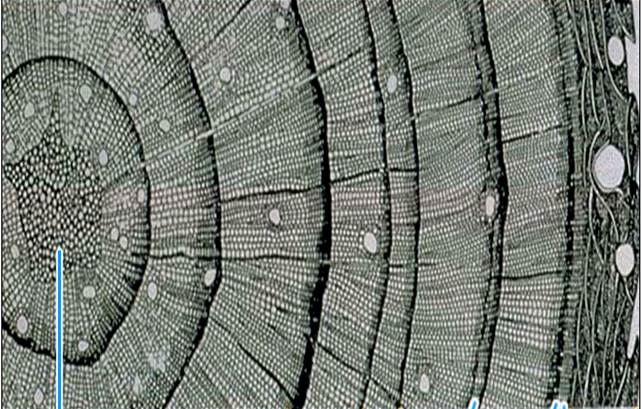 What can a tree tell us? Name two things dendrochronologists can learn from tree rings.What two things affect the ring width in tree-rings? Describe a “good” forest fire. What happens to the landscape?Describe what happens to the landscape when fires are suppressed or put out? Does this change the way the land looks? Describe.How might climate change affected our lives?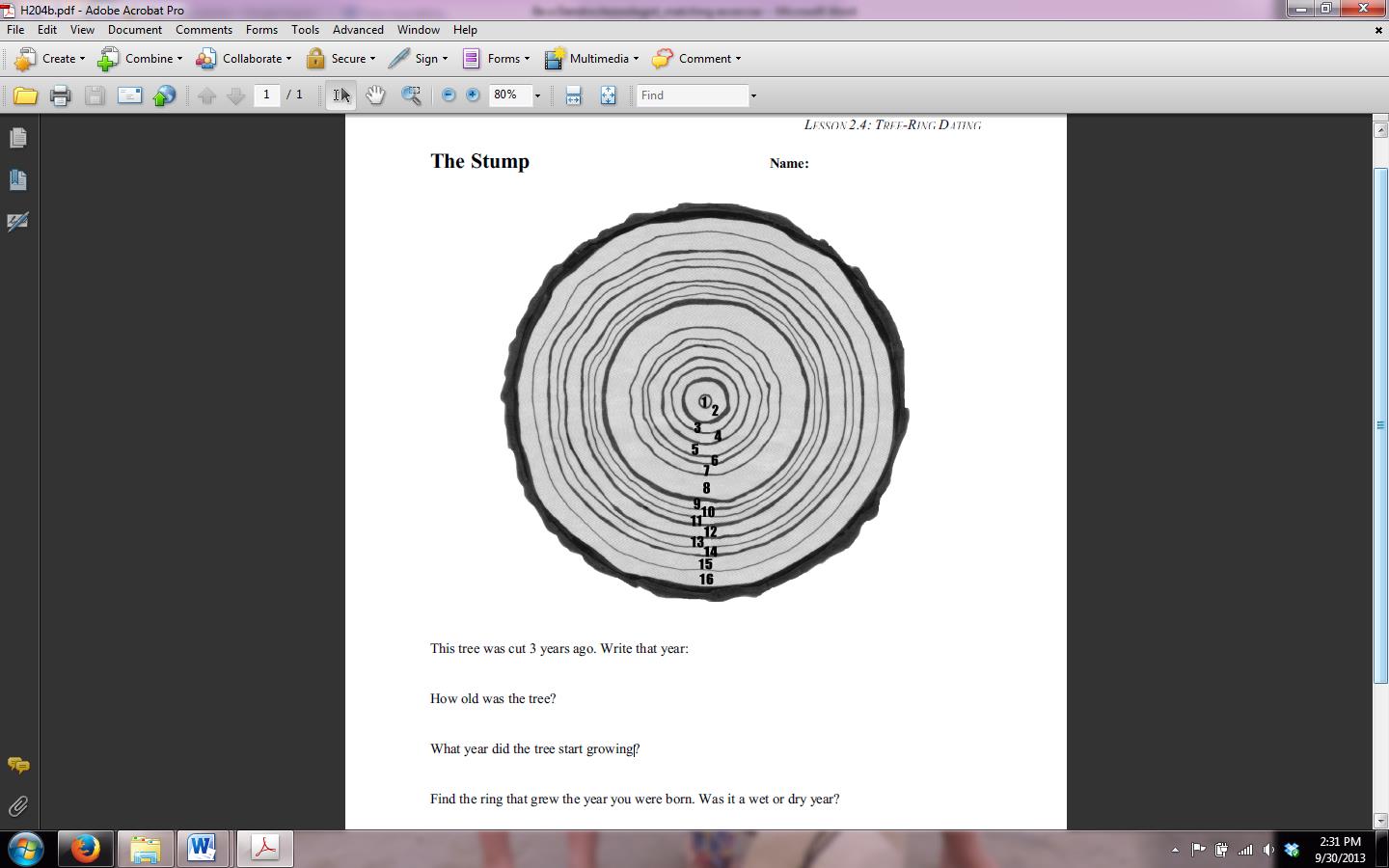 This tree was cut three years ago. Write that date here: __________________How old was this tree?What year did the tree start growing?Find the ring in the year you were born. Was it a wet or dry year?In what year of growth was there the least rainfall?In what year of growth was there the most rainfall?